Приложение 4Текст для рассылки по чатам педагоговКоллеги!С 21 апреля стартует пригласительный этап Всероссийской олимпиады школьников. Как вы знаете, олимпиада – самое масштабное и важное интеллектуальное состязание учащихся. Пригласительный этап – возможность каждому ученику 3-10 классов и любому взрослому попробовать олимпиадные задания. Олимпиада проводится по математике, физике, химии, информатике, астрономии и биологии. Расписание предметных туров и регистрация на http://siriusolymp.ruОчень важно довести информацию о необходимости участия в пригласительном этапе олимпиады до каждого ученика и родителей. Рекомендуем каждому из вас зарегистрироваться на http://siriusolymp.ru до 21 апреля и пройти предметные туры, в целях понимания требований и необходимого уровня знаний на Всероссийской олимпиаде школьников. 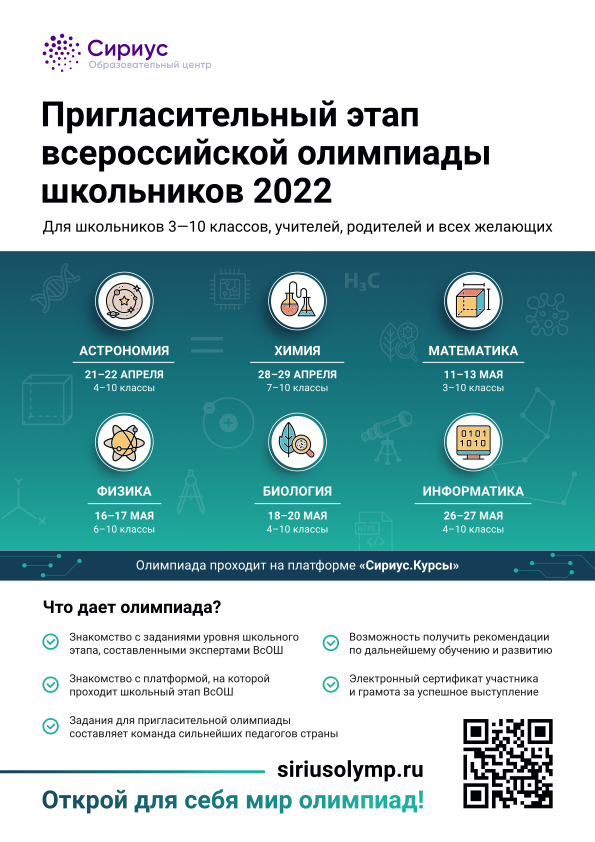 